Приложение 1.Инструкция «Как сделать интерактивные часы».Вырезать из плотной бумаги два круга; на одном круге (часовом) написать цифры от 1 до 12, от края круга сделать надрезы; на втором круге написать цифры от 5 до 60.Вырезать стрелки.Соединить все детали в следующей последовательности: на минутный круг наложить часовой, положить стрелки и закрепить таким образом, чтобы вращались стрелки. 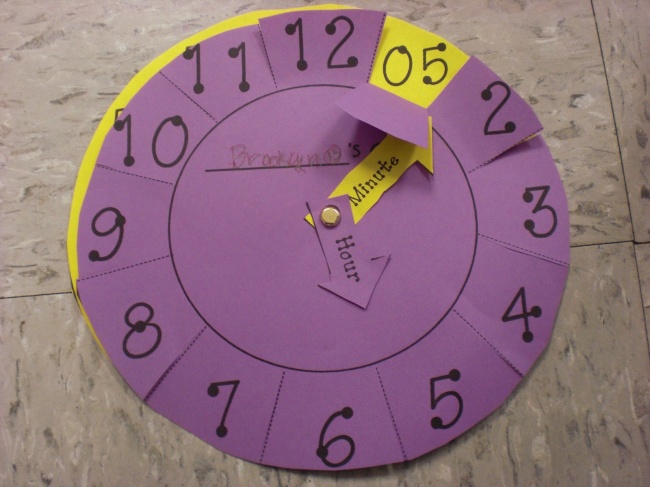 